Eccleston CE Primary SchoolAdmissions Appeal TimetableStarting School in September 20221st September 2021	Application process starts – online application facility opens.  Booklets containing important information regarding the admissions procedure made available.15th January 	2022		Closing date for applications.18th February	2022		Deadline for supporting information (supplementary form)19th April 2022		Notification of offers18th May 2022		Closing date for appeals.Persons making an appeal will receive at least 10 school days’ notice of their appeal hearing.  Decision letters will be sent within 5 school days of the hearing whenever possible. 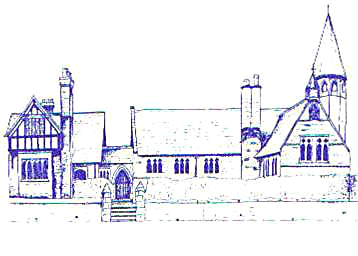 